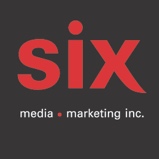 Clay and FriendsMoneytree ft. Naâman – Le nouvel extrait/vidéoclip disponible sur toutes les plateformes dès maintenantMontréal, mars 2023 - Après avoir conquis les cinq coins du Québec avec plus d’une centaine de concerts donnés au cours des deux dernières années, La Musique Populaire de Verdun se voue à l’humble tâche de conquérir le reste du monde et partage aujourd’hui l’extrait Moneytree ft. Naâman, disponible sur toutes les plateformes. Le clip, lancé simultanément est une réalisation de Xavier MC.Guidé par la sagesse de l’iconique artiste français Naâman, Clay and Friends, obnubilé, fait le tour du globe, arpentant les forêts les plus sinueuses, grimpant les montagnes aux plus hauts sommets et défrichant les recoins les plus inhospitaliers à la recherche du mystique Moneytree. Fidèle à ses racines montréalaises, « Moneytree ft. Naâman » marque un tournant anglophone pour le quintet Clay and Friends, qui sera en tournée au Québec au courant des prochains mois en plus d’une tournée de festivals européens (qui sera annoncée bientôt) en juillet 2023. Retrouvez toutes les dates ICIIl s’agit là d’un petit pas pour l’homme, mais d’un grand pas pour La Musique Populaire de Verdun. Crédits / Moneytree ft. Naâman: Clay and Friends, Naâman
Réalisation : Clay and Friends
Paroles : Mike Clay, Martin Mussard
Musique : Adel Kazi-Aoual, Clément Langlois-Légaré, Émile Désilets, Mike Clay, Pascal Boisseau
Ingénieur : Adel Kazi-Aoual
Mix : Tim Buron
Mastering: Trillium Sound Studio
Graphisme : Chien Champion
Réalisateur vidéo : Xavier MC
Gérance : Sam RickSource : ADJ S.E.N.C.
Infomation : Simon Fauteux / Patricia Clavel